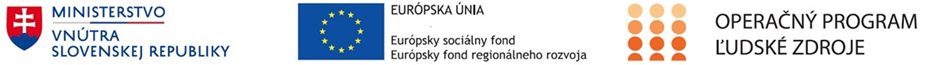 Lektorka: doc. PhDr. Viera Šilonová, PhD.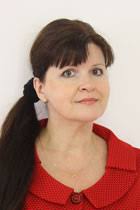 Pôsobisko:Katedra špeciálnej pedagogiky Pedagogickej fakulty Prešovskej univerzity